Памяткао незамедлительном информировании УФСБ России по Чукотскому автономному округу о каждом выявленном факте распространения угроз Граждане обязаны незамедлительно информировать руководителя и УФСБ России по Чукотскому автономному округу на номер телефона доверия 2-28-86 с указанием реквизитов (номера телефона, адреса электронной почты, точной даты и времени поступления сообщения) о каждом выявленном факте распространения:- угроз совершения диверсионно-террористических актов;- призывов к организации протестных акций в РФ с целью свержения конституционного строя;- рекламы пропагандистских украинских ресурсов, якобы публикующих «достоверную» информацию о ходе специальной военной операции на территории Украины и сведения о потерях российской стороны;- угроз физической расправы за оказание поддержки и одобрение деятельности ВС РФ и руководства России; - т.н. «фейковой» информации, способной привести к эскалации социальной напряженности, необоснованной паники, а также спровоцировать массовые беспорядки.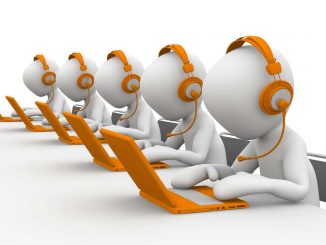 Телефон доверия УФСБ России по Чукотскому автономному округу2-28-86 